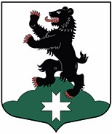 Муниципальное образование«Бугровское сельское поселение»Всеволожского муниципального района Ленинградской областиАДМИНИСТРАЦИЯПОСТАНОВЛЕНИЕ      29.01.2019	                     	                    № 20           п. БугрыО внесение изменений в  постановление от 19.11.2015 № 590 «Об  утверждении  муниципальной программы«Устойчивое   развитие   территории МО  «Бугровскоесельское поселение» на 2016-2018гг.» (с изм.на 18.07.2018 года)В соответствии со статьей 179 Бюджетного кодекса Российской Федерации, руководствуясь Порядком разработки и реализации муниципальных программ МО «Бугровское сельское поселение», утвержденным постановлением администрации МО «Бугровское сельское поселение» от 11.09.2013 № 309, администрация «Бугровское сельское поселение» Всеволожского муниципального района Ленинградской области  п о с т а н о в л я е т:         1. Внести изменения в постановление № 590 от 19.11.2015 «Об утверждении муниципальной программы «Устойчивое развитие территории МО «Бугровское сельское поселение» на 2016-2018годы» (с изменениями на 18.07.2018 года)     1.1 Паспорт муниципальной программы «Устойчивое развитие территории МО «Бугровское сельское поселение» на 2016-2018годы» утвердить в новой редакции согласно приложению 1.     1.2 Графу «2018» раздела 1 «Перечень мероприятий муниципальной программы»  муниципальной программ «Устойчивое развитие территории МО «Бугровское сельское поселение» на 2016-2018годы»  утвердить в новой редакции согласно приложению 2.     2. Настоящее постановление разместить на официальном сайте МО «Бугровское сельское поселение» http://www.admbsp.ru/.       3.  Контроль за исполнением настоящего постановления оставляю за собой.Глава администрации                                                                                Г.И. ШороховПриложение 1к постановлению главы администрацииМО «Бугровское сельское поселение»от __________________ № ______Паспорт муниципальной программы«Устойчивое развитие территории МО «Бугровское сельское поселение» на 2016-2018годы»Наименование муниципальной программыУстойчивое развитие  территории МО «Бугровское сельское поселение» на 2016-2018 годыУстойчивое развитие  территории МО «Бугровское сельское поселение» на 2016-2018 годыУстойчивое развитие  территории МО «Бугровское сельское поселение» на 2016-2018 годыУстойчивое развитие  территории МО «Бугровское сельское поселение» на 2016-2018 годыЗаказчик муниципальной программыАдминистрация муниципального образования «Бугровское сельское поселение» Всеволожского муниципального района Ленинградской областиАдминистрация муниципального образования «Бугровское сельское поселение» Всеволожского муниципального района Ленинградской областиАдминистрация муниципального образования «Бугровское сельское поселение» Всеволожского муниципального района Ленинградской областиАдминистрация муниципального образования «Бугровское сельское поселение» Всеволожского муниципального района Ленинградской областиРазработчик муниципальной программыМКУ «Агентство по строительству и развитию территорий» БСПМКУ «Агентство по строительству и развитию территорий» БСПМКУ «Агентство по строительству и развитию территорий» БСПМКУ «Агентство по строительству и развитию территорий» БСПЦели муниципальной программыУлучшение качества жизни населения муниципального образования «Бугровское сельское поселение»Улучшение качества жизни населения муниципального образования «Бугровское сельское поселение»Улучшение качества жизни населения муниципального образования «Бугровское сельское поселение»Улучшение качества жизни населения муниципального образования «Бугровское сельское поселение»Задачи муниципальной программыРаботы  по текущему содержанию и ремонту автомобильных дорог местного значения, профилактика безопасности дорожного движения.Текущее содержание и ремонт сетей уличного освещения Благоустройство населенных пунктов  Работы  по текущему содержанию и ремонту автомобильных дорог местного значения, профилактика безопасности дорожного движения.Текущее содержание и ремонт сетей уличного освещения Благоустройство населенных пунктов  Работы  по текущему содержанию и ремонту автомобильных дорог местного значения, профилактика безопасности дорожного движения.Текущее содержание и ремонт сетей уличного освещения Благоустройство населенных пунктов  Работы  по текущему содержанию и ремонту автомобильных дорог местного значения, профилактика безопасности дорожного движения.Текущее содержание и ремонт сетей уличного освещения Благоустройство населенных пунктов  Сроки реализации муниципальной программы2016-2018 годы2016-2018 годы2016-2018 годы2016-2018 годыИсточники финансирования муниципальной программы, в том числе по годам:Расходы (тыс.рублей)Расходы (тыс.рублей)Расходы (тыс.рублей)Расходы (тыс.рублей)Источники финансирования муниципальной программы, в том числе по годам:Всего:2016 год2017 год2018 годИсточники финансирования муниципальной программы, в том числе по годам:195 027,855 889,566 224,272 914,1федеральный бюджет0000областной бюджет962,800962,8местный бюджет194 065,055 889,566 224,271 951,3Планируемые результаты реализации муниципальной программыУлучшить внешний вид, освещенность населенных пунктов и санитарно-экологическую обстановку на территории МО «Бугровское сельское поселение».                Улучшить транспортно - эксплуатационное состояние существующей сети дорог местного значения и сооружений на них на территории МО «Бугровское сельское поселение» и, как следствие, повысить безопасность дорожного движения на  дорогах  МО «Бугровское сельское поселение».Снижение энергозатрат и денежных средств на обслуживание уличного освещения, возможность регулирования автоматического  управления  уличным освещениемУлучшить внешний вид, освещенность населенных пунктов и санитарно-экологическую обстановку на территории МО «Бугровское сельское поселение».                Улучшить транспортно - эксплуатационное состояние существующей сети дорог местного значения и сооружений на них на территории МО «Бугровское сельское поселение» и, как следствие, повысить безопасность дорожного движения на  дорогах  МО «Бугровское сельское поселение».Снижение энергозатрат и денежных средств на обслуживание уличного освещения, возможность регулирования автоматического  управления  уличным освещениемУлучшить внешний вид, освещенность населенных пунктов и санитарно-экологическую обстановку на территории МО «Бугровское сельское поселение».                Улучшить транспортно - эксплуатационное состояние существующей сети дорог местного значения и сооружений на них на территории МО «Бугровское сельское поселение» и, как следствие, повысить безопасность дорожного движения на  дорогах  МО «Бугровское сельское поселение».Снижение энергозатрат и денежных средств на обслуживание уличного освещения, возможность регулирования автоматического  управления  уличным освещениемУлучшить внешний вид, освещенность населенных пунктов и санитарно-экологическую обстановку на территории МО «Бугровское сельское поселение».                Улучшить транспортно - эксплуатационное состояние существующей сети дорог местного значения и сооружений на них на территории МО «Бугровское сельское поселение» и, как следствие, повысить безопасность дорожного движения на  дорогах  МО «Бугровское сельское поселение».Снижение энергозатрат и денежных средств на обслуживание уличного освещения, возможность регулирования автоматического  управления  уличным освещением	    Приложение 2к постановлению главы администрацииМО «Бугровское сельское поселение»от ________________________ № ___ 	    Приложение 2к постановлению главы администрацииМО «Бугровское сельское поселение»от ________________________ № ___ 	    Приложение 2к постановлению главы администрацииМО «Бугровское сельское поселение»от ________________________ № ___ 	    Приложение 2к постановлению главы администрацииМО «Бугровское сельское поселение»от ________________________ № ___ 	    Приложение 2к постановлению главы администрацииМО «Бугровское сельское поселение»от ________________________ № ___ 	    Приложение 2к постановлению главы администрацииМО «Бугровское сельское поселение»от ________________________ № ___ 	    Приложение 2к постановлению главы администрацииМО «Бугровское сельское поселение»от ________________________ № ___ 	    Приложение 2к постановлению главы администрацииМО «Бугровское сельское поселение»от ________________________ № ___ Наименование      мероприятий   Ответственный исполнительОбъемы финансирования (тыс. руб.)Объемы финансирования (тыс. руб.)Объемы финансирования (тыс. руб.)Объемы финансирования (тыс. руб.)Объемы финансирования (тыс. руб.)Объемы финансирования (тыс. руб.)Наименование      мероприятий   Ответственный исполнительКБКв том числе по годамв том числе по годамв том числе по годамв том числе по годамв том числе по годамНаименование      мероприятий   Ответственный исполнительКБК2016201720182018201823456777Задача 1. Работы  по текущему содержанию и ремонту автомобильных дорог местного значения, профилактика безопасности дорожного движенияЗадача 1. Работы  по текущему содержанию и ремонту автомобильных дорог местного значения, профилактика безопасности дорожного движенияЗадача 1. Работы  по текущему содержанию и ремонту автомобильных дорог местного значения, профилактика безопасности дорожного движенияЗадача 1. Работы  по текущему содержанию и ремонту автомобильных дорог местного значения, профилактика безопасности дорожного движенияЗадача 1. Работы  по текущему содержанию и ремонту автомобильных дорог местного значения, профилактика безопасности дорожного движенияЗадача 1. Работы  по текущему содержанию и ремонту автомобильных дорог местного значения, профилактика безопасности дорожного движенияЗадача 1. Работы  по текущему содержанию и ремонту автомобильных дорог местного значения, профилактика безопасности дорожного движенияЗадача 1. Работы  по текущему содержанию и ремонту автомобильных дорог местного значения, профилактика безопасности дорожного движенияЗадача 1. Работы  по текущему содержанию и ремонту автомобильных дорог местного значения, профилактика безопасности дорожного движения1.1Организация и выполнение работ по текущему содержанию и ремонту автомобильных дорог местного значения, капитальный ремонт и ремонт дворовых территорий и проездов к дворовым территориям многоквартирных домов населенных пунктов:- д.Мендсары, ул.Болотная, ул.Центральная, ул. 2-ая Садовая, 1-ый Садовый проезд, 2-й проезд,;- д.Порошкино, ул.Пасечная;                                                                    - п.Бугры, проезд от ул.Парковая,2 до ул.Шоссейная, 12 (с тротуаром), ТБО, Средний пер., 3-5, Шоссейная, 10А,  12; спортивная площадка;Ул.Школьная от ж.д.7 до ж.д. 9;д.11/1;ул.Школьная д.5, от ул.Шоссейная до гаражного кооператива «Звездочка»;- д.Энколово, ул.Хуторская;-д.Корабсельки, ул.Южная,ул.Нагорная;- ямочный ремонт дорожного покрытия автомобильных дорог местного значения на территории МО «Бугровское сельское поселение».  МКУ «Агентство по строительству и развитию территорий»0409 030010005024019607,914 994,717127,217127,217127,21.2.Установка дорожных знаков,  указателей и нанесение дорожной разметки  на территории МО «Бугровское сельское поселение»;устройство искусственной неровности из асфальта0295,3848,4848,4848,41.3.Механизированная уборка автомобильных дорог, проездов на территории МО «Бугровское сельское поселение»Администрация МО «Бугровское сельское поселение»900,01 047,04068,54068,54068,51.4Разработка схемы дорожного движения 003000,03000,03000,01.5Устройство искусственной неровности из асфальта на территории МО «Бугровское сельское поселение»92,892,892,8Итого по задаче 1Итого по задаче 120507,916337,025136,925136,925136,9Задача 2. Текущее содержание и ремонт сетей уличного освещенияЗадача 2. Текущее содержание и ремонт сетей уличного освещенияЗадача 2. Текущее содержание и ремонт сетей уличного освещенияЗадача 2. Текущее содержание и ремонт сетей уличного освещенияЗадача 2. Текущее содержание и ремонт сетей уличного освещенияЗадача 2. Текущее содержание и ремонт сетей уличного освещенияЗадача 2. Текущее содержание и ремонт сетей уличного освещенияЗадача 2. Текущее содержание и ремонт сетей уличного освещенияЗадача 2. Текущее содержание и ремонт сетей уличного освещения2.1Работы  по эксплуатации линий электропередач  (ЛЭП)Администрация МО «Бугровское сельское поселение»0503 0300200055 2402500,03150,03079,93079,93079,92.2Работы по текущему содержанию  сетей уличного освещения на территории МО «Бугровское сельское поселение»Администрация МО «Бугровское сельское поселение»0503 0300200056 2402000,02 600,02950,02950,02950,02.3Работы  по ремонту сетей уличного освещения:- д.Мендсары 2-ой проезд,  1-ый Садовый проезд, ул2-ая Садовая;- п.Бугры, от Безымянного пер. до ул.Школьная;- п.Бугры, Школьная, 4-4/1 (освещение детских площадок),7.11;--п.Бугры,ул.Зеленая,д.1,ул.Шоссейная,Д.24,д.28,д.30,д.32;П.Бугры,ул.Полевая,д.6,д.8,д.10(демонтаж опор уличного освещения);-.д.Энколово, ул.Центральная (от ул.Хуторская до ул.Шоссеная); от ул.Кольцевая, 28/29 до ул. ул.Центральная, 18; ул.Кольцевая, 6А, 8А, 10А; ул.Садовая; ул.Нагорная; ул.Придорожная; ул.Шоссейная (освещение моста через реку Охта и перекресток на д.Мистолово);- д.Корабсельки, ул.Южная, 5, 7 (ремонт опор); ул.Центральная; - д.Порошкино, ул.Высокая;- ремонт щитков уличного освещения на территории МО «Бугровское сельское поселение»МКУ «Агентство по строительству и развитию территорий»0503 03002000562404742,15 020,04067,04067,04067,0Итого по задаче 29 242,110 770,010 096,910 096,910 096,9Задача 3.   Благоустройство населенных пунктов  Задача 3.   Благоустройство населенных пунктов  Задача 3.   Благоустройство населенных пунктов  Задача 3.   Благоустройство населенных пунктов  Задача 3.   Благоустройство населенных пунктов  Задача 3.   Благоустройство населенных пунктов  Задача 3.   Благоустройство населенных пунктов  Задача 3.   Благоустройство населенных пунктов  Задача 3.   Благоустройство населенных пунктов  3.1.Устройство парковок для автомобилей: - п.Бугры, ул.Школьная, дом 5;- п.Бугры, ул.Полевая, 5 (с торца дома), уборка ж/б свай;- п.Бугры, ул.Полевая, 8-10;МКУ «Агентство по строительству и развитию территорий»0503 0300300060 2401185,3932,0585,7585,7585,73.2.Устройство и ремонт детских и спортивных площадок:- п.Бугры, Клубный пер., дом 5 устройство скейтпарка);- п.Бугры, ул.Зеленая, дом 1 (ремонт детской площадки);          - п.Бугры, ул. Полевая, 10;- п.Бугры, ул.Полевая, 1 (замена оборудования и благоустройство);-д.Мендсары,пересечение ул.Медиков и 2-го проезда;-д.Корабсельки,ул.Южная,д.9-д.Капитолово (устройство новой и ремонт существующей спортивной площадки).0503 0300300061 24011655,8750,07003,27003,27003,23.2.Устройство и ремонт детских и спортивных площадок:- п.Бугры, Клубный пер., дом 5 устройство скейтпарка);- п.Бугры, ул.Зеленая, дом 1 (ремонт детской площадки);          - п.Бугры, ул. Полевая, 10;- п.Бугры, ул.Полевая, 1 (замена оборудования и благоустройство);-д.Мендсары,пересечение ул.Медиков и 2-го проезда;-д.Корабсельки,ул.Южная,д.9-д.Капитолово (устройство новой и ремонт существующей спортивной площадки).0503 0300300061 24011655,8750,07003,27003,27003,23.2.Устройство и ремонт детских и спортивных площадок:- п.Бугры, Клубный пер., дом 5 устройство скейтпарка);- п.Бугры, ул.Зеленая, дом 1 (ремонт детской площадки);          - п.Бугры, ул. Полевая, 10;- п.Бугры, ул.Полевая, 1 (замена оборудования и благоустройство);-д.Мендсары,пересечение ул.Медиков и 2-го проезда;-д.Корабсельки,ул.Южная,д.9-д.Капитолово (устройство новой и ремонт существующей спортивной площадки).0503 0300300061 24011655,8750,07003,27003,27003,23.2.Устройство и ремонт детских и спортивных площадок:- п.Бугры, Клубный пер., дом 5 устройство скейтпарка);- п.Бугры, ул.Зеленая, дом 1 (ремонт детской площадки);          - п.Бугры, ул. Полевая, 10;- п.Бугры, ул.Полевая, 1 (замена оборудования и благоустройство);-д.Мендсары,пересечение ул.Медиков и 2-го проезда;-д.Корабсельки,ул.Южная,д.9-д.Капитолово (устройство новой и ремонт существующей спортивной площадки).0503 0300370880 24000962,8962,8962,83.2.Устройство и ремонт детских и спортивных площадок:- п.Бугры, Клубный пер., дом 5 устройство скейтпарка);- п.Бугры, ул.Зеленая, дом 1 (ремонт детской площадки);          - п.Бугры, ул. Полевая, 10;- п.Бугры, ул.Полевая, 1 (замена оборудования и благоустройство);-д.Мендсары,пересечение ул.Медиков и 2-го проезда;-д.Корабсельки,ул.Южная,д.9-д.Капитолово (устройство новой и ремонт существующей спортивной площадки).0503 03003S0880 24000128,7128,7128,73.3.Устройство и ремонт павильонов ТБО                                                   на территории поселения0503 0300300062240303,01 335,00003.4.Благоустройство придомовой территории (асфальтирование, устройство пешеходной дорожки,ремонт и установка скамеек,урн,ограждений и т.п.):- п.Бугры, Средний пер., дома 3- 5, Средний пер., дом 7 (устройство пешеходной дорожки), ул.Шоссейная, 10 А,12, ул. Полевая д.3,д.9                                                                                               - п.Бугры, ул.Шоссейная, дом 6/1 (пешеходная дорожка с обратной стороны здания);                                                           -  д.Порошкино, кладбище (устройство пешеходной дорожки на новый участок);  дом 21 (ремонт пешеходной дорожки);                                                                         - п.Бугры, устройство пешеходных дорожек от ул.Полевая, дом 1 до ул.Шоссейная, дом 3;                                                                                             - п.Бугры, ремонт междворового проезда между жилыми домами  4/1 и 6/1 по ул. Школьная;- п.Бугрры, устройство пешеходной дорожки от ул.Школьная, 11/1 до ул.Новостроек;                                                                    - п.Бугры, ул.Полевая, 14 (ремонт лестницы);- п.Бугры установка флагштоков;- п.Бугры, ул.Полевая, д.6-д.8;- п.Бугры. ул.Школьная, д.3-5;- п.Бугры, ул.Школьная, 4,  4/1, 5, 6/1-6/3, 9-11/1, ул.Шоссейная, д.7, д.14, д.32 (ремонт и установка ограждения);- д.Энколово, Шоссейная, 32-34;- д.Корабсельки, ул.Нагорная (демонтаж погребов, вывоз ж/б плит, блоков и т.п.) устройство площадки для проведения мероприятий»- д.Корабсельки устройство пешеходной дорожки от а/д Спб-Запорожское до ул.Южная;- д.Савочкино в районе спортивной площадки;- д.Сярьги, ремонт лестницы;- д.Капитолово (устройство пешеходной дорожки); - Проект благоустройства участка территории на пересечении улиц Полевая и Нижняя в пос. Бугры                                                                       0503 0300300063 2404881,828093,09 895,59 895,59 895,53.5.Озеленение территории поселения0503 0300300064240355,5196,4200,0200,0200,03.6.Вырубка сухих и аварийных деревьев, кустарников на территории МО «Бугровское сельское поселение»:- д.Корабсельки, ул.Шоссейная д.20,24- п.Бугры ул.Парковая д.16;- д.  Савочкино;- д. Порошкино ул.Пасечная;- д. Корабсельки ул. Центральная0503 0300300065240593,8500,0656,1656,1656,13.7.Приемка и размещение отходов жизнедеятельности с дальнейшим вывозом  на полигон (в т.ч. вывоз крупных габаритных отходов)Администрация МО «Бугровское сельское поселение»3919,428268 468,98 468,98 468,93.8.Санитарное содержание  территории  (в т. ч. покос травы, уборка детских и спортивных площадок, междомовая уборка, ликвидация несанкционированных свалок)2992,04484,89 632,69 632,69 632,63.9Работы по обработке территории от борщевика Сосновского0503 030030006724000146,8146,8146,83.10Благоустройство центрального парка в п. Бугры252,90000Итого по задаче 3в т.ч. средства местного бюджета                   средства областного бюджета26139,539117,237680,336717,5962,837680,336717,5962,837680,336717,5962,8Всего по муниципальной программе55 889,566 224,272 914,172 914,172 914,1в т.ч. средства местного бюджета                   средства областного бюджета55 889,5066 224,2071 951,3962,871 951,3962,871 951,3962,8        Руководитель программы:       заместитель главы администрации                     __________________  / Иванов М.Ю./       МО «Бугровское сельское поселение»         Руководитель программы:       заместитель главы администрации                     __________________  / Иванов М.Ю./       МО «Бугровское сельское поселение»         Руководитель программы:       заместитель главы администрации                     __________________  / Иванов М.Ю./       МО «Бугровское сельское поселение»         Руководитель программы:       заместитель главы администрации                     __________________  / Иванов М.Ю./       МО «Бугровское сельское поселение»         Руководитель программы:       заместитель главы администрации                     __________________  / Иванов М.Ю./       МО «Бугровское сельское поселение»         Руководитель программы:       заместитель главы администрации                     __________________  / Иванов М.Ю./       МО «Бугровское сельское поселение»         Руководитель программы:       заместитель главы администрации                     __________________  / Иванов М.Ю./       МО «Бугровское сельское поселение» 